Sagatavoja Izglītības pārvaldePasākumu plāns Alūksnes novada pedagogiem         2024.gada  Aprīlis          Plānā iespējamas izmaiņas un papildinājumi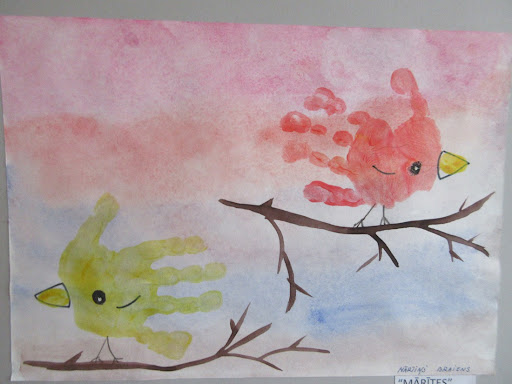 DatumsPasākums/aktivitāteLaiks, vieta01.04.Zaķu skrējiens  2024Alūksnes KC apkārtne02.04.03.04.04.04.05.04. Kursi “Kā pirmsskolas skolotājs var virzīt bērna mācīšanos matemātikas jomas īstenošanas laikā” pirmsskolas izglītības  skolotāju 2.grupai.Piekļuves saiti izsūtīs uz iestādēm.Latvijas izglītības iestāžu koru repertuāra pārbaude - konkurss, gatavojoties XIII Latvijas Skolu jaunatnes dziesmu un deju svētkiem13.00-15.00attālināti Valmiera, Valmieras 5.vidusskola06.04.XIII Latvijas izglītības iestāžu pūtēju orķestru modelēšanas koncertsGulbenes Sporta centrā08.04.Projekta "Demokrātijas formula” mobilitāte AlūksnēErnsta Glika Alūksnes Valsts ģimnāzijas zālē 10:0009.04.10.04.11.04.Alūksnes novada pirmsskolas izglītības skolotāju mācīšanās grupa "Matemātikas mācīšana un mācīšanās"9.00PII "Sprīdītis"12.04. Kursi “Kā pirmsskolas skolotājs var virzīt bērna mācīšanos matemātikas jomas īstenošanas laikā” pirmsskolas izglītības  skolotāju 2.grupai.Piekļuves saiti izsūtīs uz iestādēm.11.-13.04.XIII Latvijas Skolu jaunatnes dziesmu un deju svētku mūsdienu deju lieluzveduma modelēšanas seminārs - koncertsOgres kultūras nams15.04.Brīvprātīgo tikšanāsMJIC “PaGALMS”16.04.17.04.Skolu jaunatnes tautas deju kolektīvu koprepertuāra pārbaude - skate, gatavojoties XIII Latvijas skolu jaunatnes Dziesmu un deju svētku deju lielkoncertam “Es atvēru Laimas dārzu”14.00Alūksnes KC18.04.19.04.Jaunākie neirozinātnēs balstīti ieteikumi, kas veicina komunikāciju saskarsmē un mācību procesa nodrošināšanā.Mācīšanās grupas 7.-12.klašu vecumposmam 2.nodarbība, lektors I.RatenieceGlika iela 1014.0020.04.-21.04.21. Starptautiskais Džudo turnīrs Alūksnes sporta centrs22.04.Starpdisciplinārais monitoringa darbs 9.kl.               no 22.04.-26.04.23.04.Skolēnu skatuves runas konkursa II kārtaVispārizglītojošo skolu direktoru vietnieku izglītības jomā  sanāksmeGulbenes novada Stāmerienes pilsAdministratīvā ēka 216.kab.13.30-15.3024.04.Monitoringa darbs bioloģijā, fizikā, ķīmijā 11.,12.kl.25.04.Parka skrējiens, 1. kārtaAlūksnes muižas parks      17.0026.04.27.04.Mūsdienu deju dienaBalvu Kultūras un atpūtas centrs29.04.30.04.Monitoringa darbs dabaszinībās 11.kl.